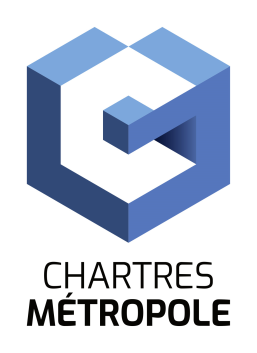 Direction des Ressources HumainesService Emploi et FormationChartres, le 12 juillet 2021Un emploi d’Instructeur /Instructrice (H/F)Application du droit des solsA temps completest à pourvoir à la Direction de l’Aménagement, de l’urbanisme et de l’Habitat(Catégorie B -C – Cadre d’emplois des Rédacteurs, Adjoints Administratifs ou Contractuel)Sous l’autorité de la Cheffe du Service Urbanisme Règlementaire et Salubrité, l’agent/ agente gére l’instruction des demandes relatives au droit des sols (certificats d’urbanisme opérationnels et/ou de simple information, déclarations préalables, permis de construire, permis de démolir, permis d’aménager…) et prépare les décisions des Maires des communes ayant confiés l’instruction de leurs dossiers à Chartres métropole.MISSIONS : Etablir la recevabilité des dossiers au regard du droit de l’urbanisme,Repérer et solliciter les avis et besoins d’expertise,Suivre et organiser l’instruction dans les délais réglementaires,Synthétiser et proposer une décision,Réaliser, si besoin, les visites de récolement,Informer l’usager et l’aider à la composition des dossiers d’autorisation,Apporter une assistance technique et juridique aux communes.Missions occasionnellesReprésenter la cheffe de service, en son absence, dans les réunions avec les partenaires externes et les pétitionnaires,Instruire ponctuellement les Déclarations d’Intention d’Aliéner (DIA),Etre polyvalent et instruire les dossiers des autres instructeurs en cas d’absence dans un secteur,Gérer la fiscalité liée au dossiers d’urbanisme en prévision d’un prochain transfert de l’instruction de la taxe d’aménagement à la collectivité. COMPETENCES REQUISES :Savoir analyser le projet faisant l’objet de la demande dans son contexte juridique, institutionnel et environnemental, et faire preuve de discernement,Savoir lire, appliquer des textes juridiques et rédiger des actes administratifs,Savoir lire des plans et des cartes, savoir appliquer les codes de l’urbanisme, de la construction et de l’habitation, de l’environnement,Savoir alerter sa hiérarchie sur les dossiers sensibles,Capacité avérée à travailler en équipe, bonnes capacités relationnelles et sens du service public,Capacité d’analyse et de synthèse, d’initiative et d’organisation,Autonomie, rigueur, réactivité,Capacité à rendre compte,Maîtrise de l’outil informatique.CONDITIONS D’EXERCICE DU POSTE :Permis B,Expérience dans un poste similaire et/ ou formation supérieure en lien avec l’urbanisme réglementaire.Rémunération Traitement indiciaire + régime indemnitaire (RIFSEEP) – Groupe de fonction B3Si ce poste vous intéresse, merci de faire parvenir votre candidature (lettre de motivation et CV) à Chartres Métropole  - Direction des Ressources Humaines, Hôtel de Ville - Place des Halles, 28000 CHARTRES, ou par mail : recrutement@agglo-ville.chartres.fr, avant le 15 septembre 2021.	La Directrice Générale Adjointe	Aménagement et Développement,	Cécile LAURENT